REQUERIMENTO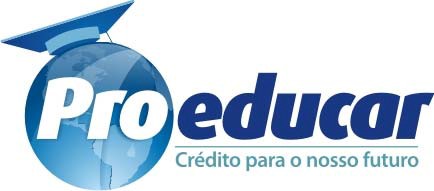 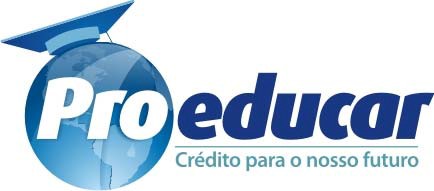 0 Mudança de Fiador	0 Suspensão	0 Cancelamento0 Transferência de IES	0 Mudança de Curso	0 Mudança de Percentual0 Mudança de Endereço	0Justificativa de Reprovação	0 OutrosOBS: Anexar documentos comprobatórios.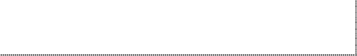 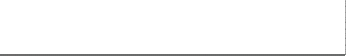 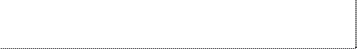 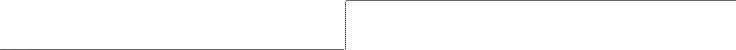 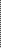 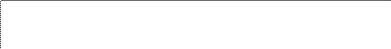 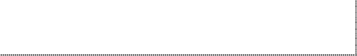 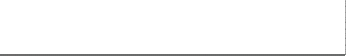 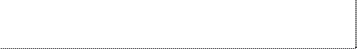 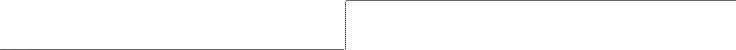 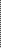 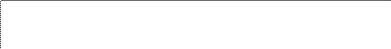 PROTOCOLO DA IES:IES:DATA:Assinatura do Responsável/ IESPROTOCOLO DO PROEDUCARDATA:Assinatura do Responsável/Proeducar1) Nome do(a) Acadêmico(a): 1) Nome do(a) Acadêmico(a): 1) Nome do(a) Acadêmico(a): 2) CPF:	3) Data de Ingresso no Proeducar(Ano/Semestre):2) CPF:	3) Data de Ingresso no Proeducar(Ano/Semestre):2) CPF:	3) Data de Ingresso no Proeducar(Ano/Semestre):4) Nome da IES:4) Nome da IES:4) Nome da IES:5) Curso:	Matriculado no Período:5) Curso:	Matriculado no Período:5) Curso:	Matriculado no Período:6) Nome da Mãe:6) Nome da Mãe:6) Nome da Mãe:7) Endereço Residencial:7) Endereço Residencial:7) Endereço Residencial:8) Cidade/Estado:9) CEP:10) Fone / Contato:11) Email:11) Email:11) Email:JUSTIFICATIVA:JUSTIFICATIVA:JUSTIFICATIVA:DATA:Assinatura do AlunoDATA:Assinatura do AlunoDATA:Assinatura do Aluno